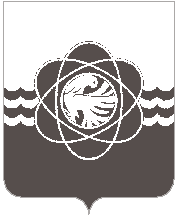 18 сессии четвёртого созываот 14.12.2015 № 147О предоставлении нежилого фондав безвозмездное пользованиеРассмотрев обращение Администрации муниципального образования «город  Десногорск»  Смоленской области от 26.11.2015 №2725, в соответствии с п.7.2. раздела 7 «Безвозмездное пользование» Положения о порядке владения, пользования и распоряжения муниципальным имуществом муниципального образования «город Десногорск» Смоленской области, утвержденного решением Десногорского городского Совета от 24.04.2012 №620, учитывая рекомендации комиссии планово-бюджетной, по налогам и финансам, Десногорский городской СоветР Е Ш И Л:1. Предоставить в безвозмездное пользование нежилой фонд общей площадью 243,4кв.м, находящийся в собственности  муниципального образования «город Десногорск» Смоленской области, расположенный по адресу: Смоленская область, г.Десногорск, 3 мкр., пристройка к д.№16а, Смоленскому областному государственному  бюджетному учреждению «Многофункциональный центр по предоставлению государственных и муниципальных услуг населению» (далее-СОГБУ МФЦ) для использования  под офис с 01.12.2015 по 31.12.2016.2. Рекомендовать СОГБУ МФЦ предусмотреть в смете расходов на 2017 год  денежные средства для заключения договора аренды нежилого фонда по минимальной ставке годовой арендной платы  за 1 кв.м нежилого фонда.3. Настоящее решение применяется к правоотношениям, возникшим с 01.12.2015.4. Настоящее решение опубликовать в газете «Десна».Глава муниципального образования «город Десногорск» Смоленской области 	                   		        В.Н.Блохин